s-zr-300/1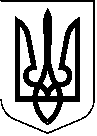 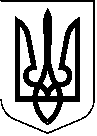 МИКОЛАЇВСЬКА МІСЬКА РАДА РІШЕННЯвід	  Миколаїв	№Про передачу КП «Експлуатаційне лінійне управління автодоріг» земельної ділянки (кадастровий номер 4810136900:05:084:0014) в постійне користування для розміщення та експлуатації основних, підсобних і допоміжних будівель та споруд підприємств переробної, машинобудівної та іншої промисловості по шосе, між вул. Троїцькою, Херсонським шосе та межею міста (Херсонське шосе, ділянка № 1), 116, в Інгульському районі м. Миколаєва (незабудована земельна ділянка)Розглянувши звернення КП «Експлуатаційне лінійне управління автодоріг», дозвільну справу від 13.05.2024 № 19.04-06/9800/2024, містобудівну документацію м. Миколаєва, наявну земельно-кадастрову інформацію, рекомендації постійної комісії міської ради з питань екології, природокористування, просторового розвитку, містобудування, архітектури і будівництва, регулювання земельних відносин, керуючись Конституцією України, Земельним кодексом України, Законами України «Про землеустрій», «Про місцеве самоврядування в Україні», міська радаВИРІШИЛА:1. Передати КП «Експлуатаційне лінійне управління автодоріг» земельну ділянку (кадастровий номер 4810136900:05:084:0014) площею 15 га, з цільовим призначенням відповідно до класифікації видів цільового призначення земель: 11.02, для розміщення та експлуатації основних, підсобних і допоміжних будівель та споруд підприємств переробної, машинобудівної та іншої промисловості по шосе, між вул. Троїцькою, Херсонським шосе та межею міста (Херсонське шосе, ділянка № 1), 116, в Інгульському районі м. Миколаєва (незабудована земельна ділянка), відповідно до висновку департаменту архітектури та містобудування Миколаївської міської ради від 15.05.2024 №13763/12.01-47/24-2.Земельна ділянка має обмеження у використанні згідно з Порядком ведення Державного земельного кадастру, затвердженим постановою Кабінету Міністрів України від 17.10.2012 № 1051:- на земельній ділянці площею 0,3606 га за кодом типу 01.08 – «Охоронна зона навколо інженерних комунікацій»(водопровід);- на земельній ділянці площею 0,1633 га за кодом типу 01.08 – «Охоронна зона навколо інженерних комунікацій»(каналізація);- на земельній ділянці площею 11,1558 га за кодом типу 01.08 – «Охоронна зона навколо інженерних комунікацій»(газопровід);- на земельній ділянці площею 0,1648 га за кодом типу 01.05 – «Охоронна зона навколо (уздовж) об’єкта енергетичної системи»;-  на земельній ділянці площею 0,2280 га за кодом типу 01.04 – «Охоронна зона навколо (уздовж) об’єкта зв’язку».Відповідно до Плану зонування території міста Миколаєва, затвердженого рішенням Миколаївської міської ради від 17.07.2018 № 36/13, на земельну ділянку частково існують обмеження санітарно- гігієнічного характеру- об’єктів транспортної інфраструктури, виробничих об'єктів I-III класів шкідливості (1000-300 м*), виробничих та комунально-складських об'єктів IV-V класу шкідливості (100 - 50 м).2. Рекомендувати КП «Експлуатаційне лінійне управління автодоріг» одержати документи, які посвідчують право на землю, в органах державної реєстрації речових прав на нерухоме майно.3. Замовнику:- забезпечити вільний доступ для прокладання нових, ремонту та експлуатації існуючих інженерних мереж і споруд, розміщених у межах земельної ділянки;- виконувати обов'язки землевласника відповідно до вимог Земельного кодексу України.4. Контроль за виконанням даного рішення покласти на постійну комісію міської ради з питань екології, природокористування, просторового розвитку, містобудування, архітектури і будівництва, регулювання земельних відносин (Нестеренко), заступника міського голови Андрієнка Ю.Г.Міський голова	  О. СЄНКЕВИЧ